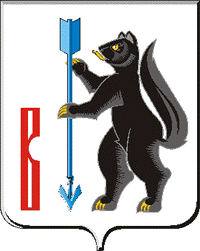 АДМИНИСТРАЦИЯГОРОДСКОГО ОКРУГА ВЕРХОТУРСКИЙ П О С Т А Н О В Л Е Н И Еот 11.07.2018г. № 582 г. ВерхотурьеОб утверждении положения о смотре-конкурсе «Лучшее оформление и содержание прилегающей территории жилых домов, предприятий и организаций, независимо от их организационно-правовой формы,в городском округе Верхотурский» в 2018 году	В соответствии с Федеральным законом от 06 октября 2003 года N 131-ФЗ «Об общих принципах организации местного самоуправления в Российской Федерации», Правилами благоустройства, санитарного содержания территорий, обращения с бытовыми отходами производства и потребления, использования природных и водных ресурсов на территории городского округа Верхотурский, утвержденных Решением Думы городского округа Верхотурский от 18.10.2017 N 60, в целях повышения уровня благоустройства, санитарного, архитектурного и эстетического состояния прилегающих территорий, руководствуясь Уставом городского округа Верхотурский,ПОСТАНОВЛЯЮ:1.Организовать и провести смотр-конкурс «Лучшее оформление и содержание прилегающей территории жилых домов, предприятий и организаций, независимо от их организационно-правовой формы, в городском округе Верхотурский» с 10 по 24 августа 2018 года.2.Утвердить прилагаемые:1) Положение о смотре-конкурсе «Лучшее оформление и содержание прилегающей территории жилых домов, предприятий и организаций, независимо от их организационно-правовой формы, в городском округе Верхотурский»;2) состав конкурсной комиссии по проведению смотра-конкурса «Лучшее оформление и содержание прилегающей территории жилых домов, предприятий и организаций, независимо от их организационно-правовой формы, в городском округе Верхотурский».3.Признать утратившим силу постановление Администрации городского округа Верхотурский от 09.08.2017 № 622 «Об утверждении положения о смотре-конкурсе «Лучшее оформление и содержание прилегающей территории жилых домов, предприятий и организаций, независимо от их организационно-правовой формы, в городском округе Верхотурский».3.Опубликовать настоящее постановление в информационном бюллетене «Верхотурская неделя», разместить на официальном сайте городского округа Верхотурский.4.Контроль исполнения настоящего постановления возложить на и.о. первого заместителя главы Администрации городского округа Верхотурский Литовских Л.Ю.Главагородского округа Верхотурский					              А.Г. ЛихановУтвержденопостановлением Администрациигородского округа Верхотурскийот 11.07.2018г. № 582«Об утверждении положения о смотре-конкурсе«Лучшее оформление и содержаниеприлегающей территории жилых домов, предприятийи организации, независимо от их организационно-правовойформы, в городском округе Верхотурский»ПОЛОЖЕНИЕо смотре-конкурсе «Лучшее оформление и содержание прилегающей территории жилых домов, предприятий и организаций, независимо от их организационно-правовой формы,в городском округе Верхотурский»1.Общие положения	1.1.Настоящее Положение определяет порядок и условия организации, проведения и подведения итогов смотра-конкурса «Лучшее оформление и содержание прилегающей территории жилых домов, предприятий и организаций, независимо от их организационно-правовой формы, в городском округе Верхотурский» (далее – Положение).	1.2.Смотр-конкурс «Лучшее оформление и содержание прилегающей территории жилых домов, предприятий и организаций, независимо от их организационно-правовой формы в городском округе Верхотурский» (далее – Конкурс) проводится среди жилых домов, предприятий и организаций, расположенных на территории городского округа Верхотурский.2. Цели и задачи проведения Конкурса	Цели:	повышение уровня благоустройства, санитарного, архитектурного и эстетического состояния прилегающих территорий;	создание благоприятных условий комфортного проживания жителей городского округа Верхотурский;	повышение эстетической выразительности, как отдельных объектов, так и внешнего облика городского округа Верхотурский;	повышение культуры населения.	Задачи:	привлечение внимания собственников жилых домов, управляющих компаний к вопросу благоустройства прилегающей к жилому дому территории; 	привлечение внимания руководителей предприятий и организаций к вопросам благоустройства прилегающих к объектам территорий;	повышение ответственности руководителей предприятий и организаций за внешний вид фасадов и прилегающих к объектам территорий.3.Участники конкурса	3.1.В Конкурсе могут принять участие собственники индивидуальных жилых домов, многоквартирные дома, собственники помещений в многоквартирном доме, предприятия и организации независимо от их организационно-правовой формы, расположенные на территории городского округа Верхотурский.	3.2.Конкурсные заявки (приложение к настоящему Положению) с приложением фотоматериалов соответствующей благоустроенной территории направляются в адрес секретаря комиссии Конкурса, в срок до 15 августа 2018 года посредством:	электронной связи: e-mail: service.vt@mail.ru;	почтовой связи либо нарочно секретарю Конкурса по адресу: 624380, Свердловская область, г. Верхотурье, ул. Свободы, д. 9, МКУ «Служба заказчика» ГО Верхотурский.	3.3.Секретарь Конкурса в обязательном порядке регистрирует конкурсные заявки в Журнале входящей корреспонденции МКУ «Служба заказчика» ГО Верхотурский.4.Условия проведения Конкурса	4.1.Создать декоративное и художественное оформление с учетом архитектурных и ландшафтных решений объектов и прилегающей к ним территории (оформление фасадов и входных групп зданий, озеленение, установка малых архитектурных форм и др.), не затрагивая интересы граждан и собственников соседних объектов, которое должно отличаться художественным вкусом и оригинальностью решения.5.Критерии оценки Конкурса	Лучшее оформление и содержание прилегающей территории будет оцениваться по следующим критериям:	эстетическое состояние фасадов;	ограждение территорий;	санитарное содержание прилегающей территории;	своевременная уборка территории;	наличие малых архитектурных форм;	цветовое оформление фасада;	декоративное освещение;	озеленение (посадка деревьев и кустарников);	устройство клумб, цветников;	наличие урн;	наличие информационных знаков (наименование улицы, номер дома и т.д.); 	комплексный подход к оформлению и содержанию здания и прилегающей территории в дневное и вечернее время, оригинальность, креативный взгляд и соблюдения архитектурного ландшафта.6.Номинации Конкурса	6.1.Лучшее оформление и содержание прилегающей территории индивидуального жилого дома в городском округе Верхотурский.	6.2.Лучшее оформление и содержание прилегающей территории многоквартирного жилого дома в городском округе Верхотурский.	6.3.Лучшее оформление и содержание прилегающей территории предприятий и организаций, независимо от их организационно-правовой формы, в городском округе Верхотурский.	6.4.Внеконкурсная оценка: приз за оригинальность и творческий подход к оформлению и содержанию прилегающей территории.7.Этапы проведения Конкурса	I этап – оформление и содержание объектов и прилегающих к ним территорий в соответствии с условиями Конкурса (жилые дома, предприятия и организации, независимо от их организационно-правовой формы, в городском округе Верхотурский) с 07 по 15 августа 2018 года;	II этап – оценка оформления и содержания объектов и прилегающих к ним территорий в соответствии с критериями оценки Конкурса (конкурсная комиссия) с 15 по 20 августа 2018 года;	III этап – подведение итогов – с 20 по 22 августа 2018 года.8.Подведение итогов Конкурса	Решение принимается большинством голосов членов конкурсной комиссии путем открытого голосования с оформлением протокола.	Победители Конкурса награждаются дипломами, благодарственными письмами  Главы городского округа Верхотурский и ценными сертификатами.Утвержденпостановлением Администрациигородского округ Верхотурский от 11.07.2018г. № 582«Об утверждении положения о смотре-конкурсе«Лучшее оформление и содержаниеприлегающей территории жилых домов, предприятийи организации, независимо от их организационно-правовойформы, в городском округе Верхотурский»Состав конкурсной комиссиипо проведению смотра-конкурса«Лучшее оформление и содержание прилегающей территории жилых домов, предприятий и организаций, независимо от их организационно-правовой формы, в городском округе Верхотурский»Приложение к Положениюо смотре-конкурсе «Лучшее оформление и содержание прилегающей территории жилых домов, предприятийи организации, независимо от их организационно-правовойформы, в городском округе ВерхотурскийформаЗаявкана участие в конкурсе «Лучшее оформление и содержание прилегающей территории жилых домов, предприятий и организаций, независимо от их организационно-правовой формы, в городском округе Верхотурский»1.Ф.И.О. заявителя на участие в конкурсе ___________________________________________________________________ 2.Место расположения объекта заявителя на участие в конкурсе ____________________________________________________________________ ____________________________________________________________________3.Полное наименование предприятия (организации) ____________________________________________________________________ ____________________________________________________________________ ____________________________________________________________________ 4.Краткое описание выполненных работ ____________________________ ____________________________________________________________________ ____________________________________________________________________ ____________________________________________________________________ ____________________________________________________________________ ____________________________________________________________________ Приложение: фотоматериалы благоустроенной территории.«___»__________2017г. ______________/______________/          (подпись)                            (Ф.И.О.)Литовских Л.Ю.- и.о. первого заместителя главы Администрации ГО Верхотурский, председатель комиссииБердникова Н.Ю.- заместитель главы Администрации ГО Верхотурский по социальным вопросам, заместитель председателя комиссииКузнецова Н.Н.- мастер по благоустройству и дорожному хозяйству МКУ «Служба заказчика» городского округа Верхотурский, секретарь комиссииЧлены комиссии:Члены комиссии:Лумпова Е.С.- председатель комитета по управлению муниципальным имуществом городского округа Верхотурский;Першина Е.В.- ведущий специалист отдела архитектуры и градостроительства Администрации городского округа Верхотурский;Сидоров В.Н.- начальник МКУ «Служба заказчика» ГО Верхотурский;Пермякова Н.В.- депутат Думы городского округа Верхотурский (по согласованию);Агамагомедова Л.Г.- корреспондент АНО «Редакция газеты «Новая жизнь» (по согласованию)